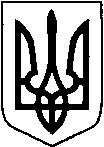 КИЇВСЬКА ОБЛАСТЬТЕТІЇВСЬКА МІСЬКА РАДАVІІІ СКЛИКАННЯ                                                  ДЕВ'ЯТНАДЦЯТА   СЕСІЯ                                                     Р І Ш Е Н Н Я 11 квітня 2023 року                                                                          № 891 – 19 - VIIІПро надання  дозволу  на розробку технічної документації із землеустрою щодо встановлення (відновлення) меж земельних ділянок в натурі (на місцевості), які розташованіна території Тетіївської міської ради                      Розглянувши заяви гр. Качанюк Т.Л., Гудзь К.М., Уткіна Б.В., Уткіна С.В. керуючись пунктом 34 частиною 1 статті 26, підпункт 9 статті 33 Закону України «Про місцеве самоврядування в Україні», відповідно до статей 12, 87, 116, 118, 121, 122, 186, перехідних положень Земельного кодексу України, Закону України «Про землеустрій», Тетіївська міська рада                                                         В И Р І Ш И Л А : 1. Надати дозвіл на розробку технічної документації із землеустрою щодо  встановлення (відновлення) меж земельної  ділянки, на території Тетіївської  міської ради   за межами  села Високе:-  Качанюк Тетяні Лаврівні   в розмірі   3,3 умовних кадастрових гектари (  ділянка  № 403 згідно схеми розпаювання колишнього КСП «Високе»)  для  ведення товарного сільськогосподарського виробництва  за рахунок земель комунальної власності  міської ради згідно свідоцтва про право на спадщину за законом»;2. Надати дозвіл на розробку технічної документації із землеустрою щодо  встановлення (відновлення) меж земельної  ділянки, на території Тетіївської  міської ради   за межами  села Ненадиха:-  1/3 Гудзь Катерині Миколаївні, 1/3 Уткіну Борису Володимировичу та 1/3 Уткіну Святославу Володимировичу   в розмірі   2,8082 умовних кадастрових гектари     (ділянка  № 15 згідно схеми розпаювання колишнього СС «Ненадиха»)  для  ведення товарного сільськогосподарського виробництва  за рахунок земель комунальної власності  міської ради згідно рішення суду.  3. Технічні документації із землеустрою щодо встановлення (відновлення) меж          земельних ділянок, направити  на  затвердження  до  Тетіївської  міської  ради.4. Контроль за виконанням даного рішення покласти на постійну депутатську      комісію з питань регулювання земельних відносин, архітектури, будівництва та     охорони навколишнього середовища (голова комісії - Крамар  О.А.) та на першого     заступника міського голови Кизимишина В.Й.        Секретар міської ради                                            Наталія ІВАНЮТА